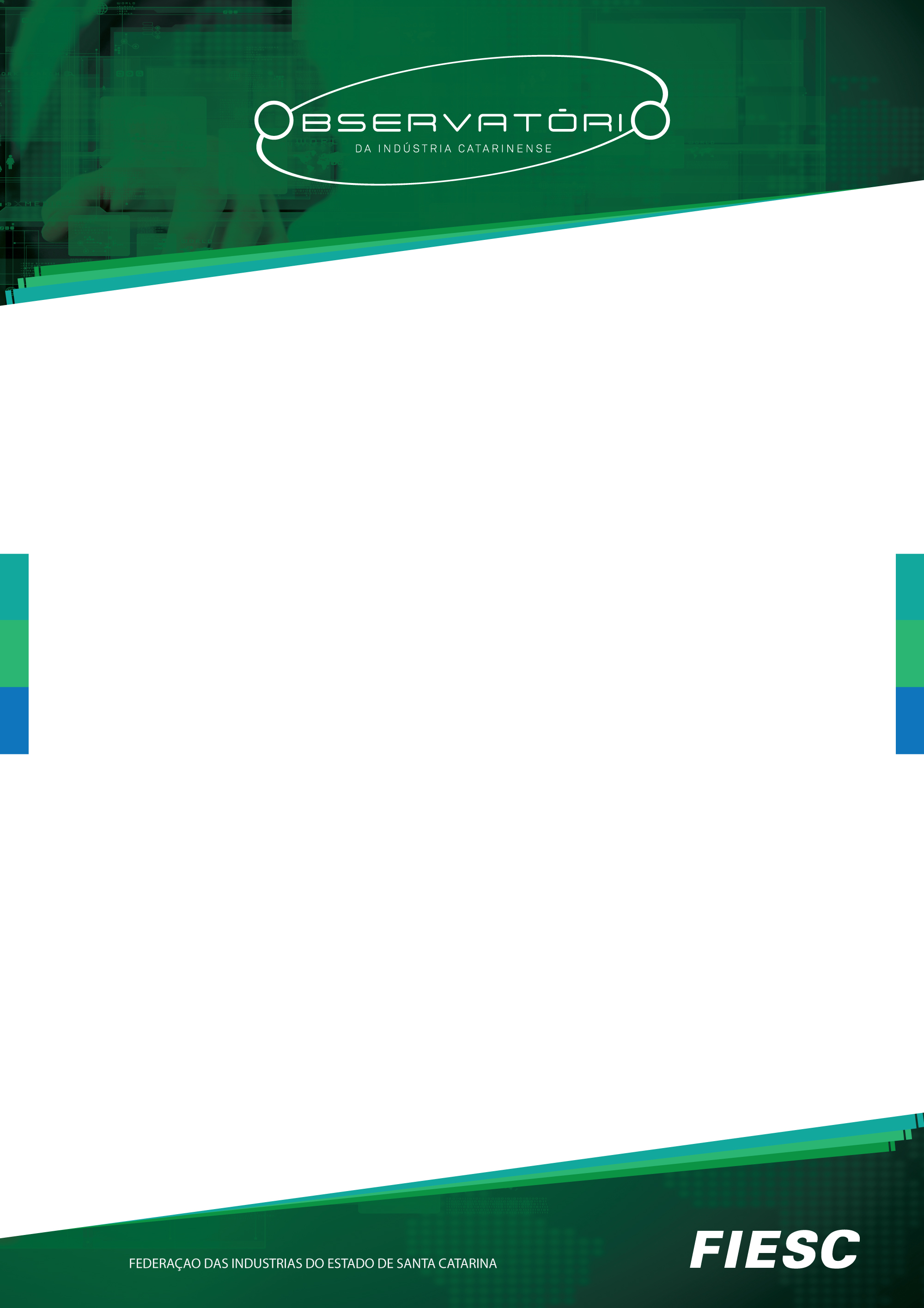 INDICADORES INDUSTRIAISMarço de 2017Faturamento cresce, mas a trajetória de recuperação ainda é instávelDesempenho do Brasil e Santa Catarina (variação março 2017/fevereiro 2016) Fonte: FIESC e CNI. Pesquisa Indicadores Industriais.Resultados dos Indicadores Industriais (Março de 2017)Fonte: FIESC. Pesquisa Indicadores Industriais.Resultados dos Indicadores Industriais por Setor (em comparação ao mesmo período do ano anterior)Fonte: FIESC. CNAE 2.0Resultados dos Indicadores Industriais por Setor (Acumulado do Ano)Fonte: FIESC. CNAE 2.0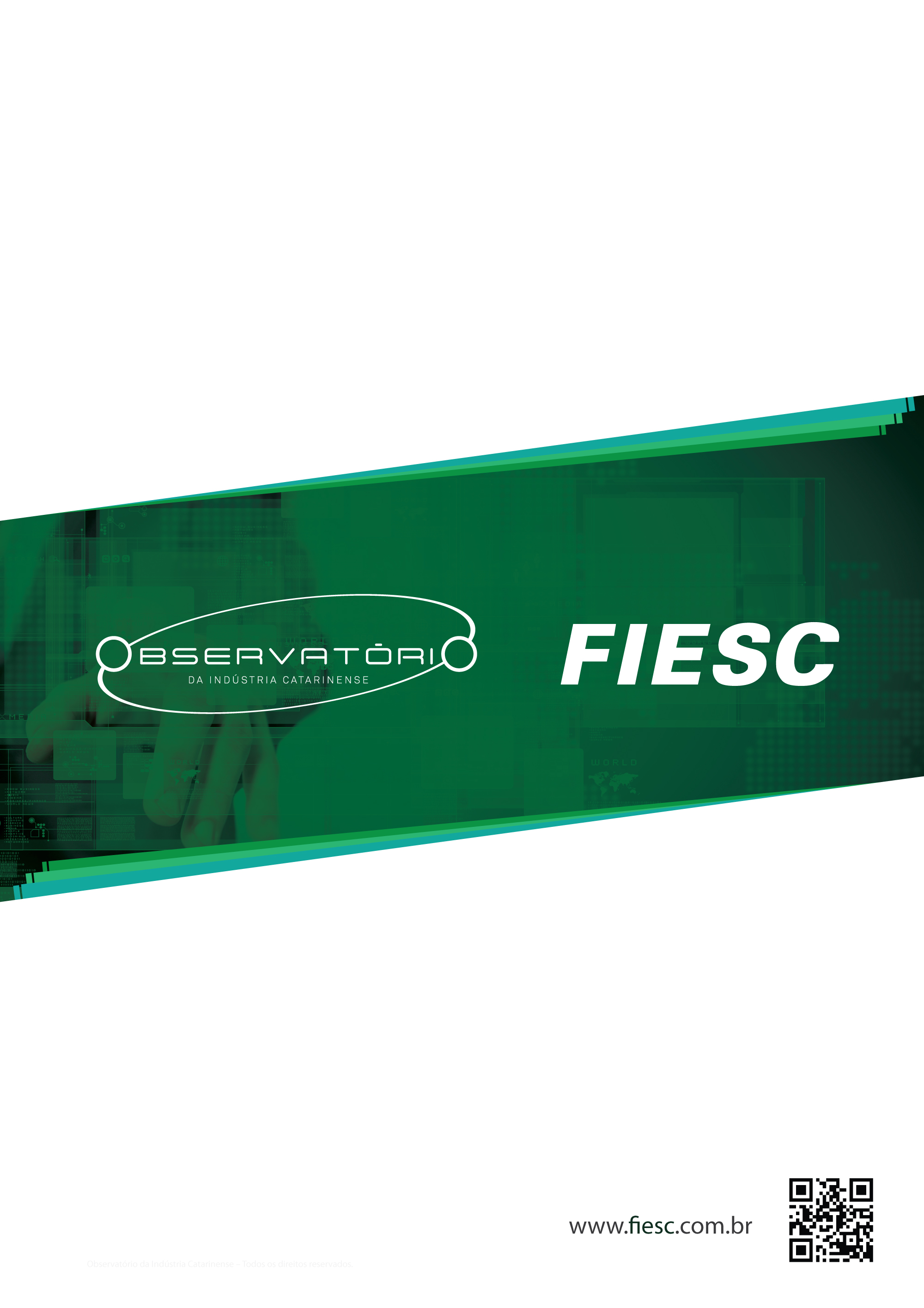 BRASILBRASILSANTA CATARINASANTA CATARINASANTA CATARINA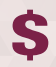 Faturamento Real0,4%15,5%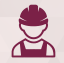 Pessoal empregado na produção0,4%0,5%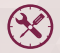 Horas trabalhadas na produção0,2%6,1%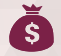 Massa salarial-0,7%1,2%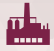 Utilização da capacidade instalada-0,4 p.p.-0,6 p.p.VariáveisVariação % Mensal (Mar 2017/Fev 2017)Variação % no mesmo período (Mar 2017/Mar 2016)Variação % no Acumulado (Jan-Mar 2017/Jan-Mar 2016)Vendas reais (faturamento real)15,54-2,00-2,89Pessoal empregado na produção0,46-2,03-3,35Horas trabalhadas na produção6,09-1,66-2,59Remunerações pagas (massa salarial)1,19-8,85-6,61Utilização da capacidade instalada (p.p.)-0,62-2,42-2,47Segmentos IndustriaisVariação % Mensal (Março 2017/Março 2016)Variação % Mensal (Março 2017/Março 2016)Variação % Mensal (Março 2017/Março 2016)Capacidade Instalada (p.p)Segmentos IndustriaisFaturamento Real (vendas)Horas Trabalhadas na ProduçãoMassa Salarial RealCapacidade Instalada (p.p)Produtos alimentícios16,64-0,02-2,00-5,08Bebidas-17,49-36,57-2,00-1,70Produtos têxteis-3,00-3,33-24,860,94Confecção de art. Vestuário e acessórios-0,957,70-10,95-5,90Produtos de madeira2,18-0,89-8,22-2,60Celulose, papel e produtos de papel6,73-6,2013,69-0,09Produtos plásticos-12,90-13,535,610,07Minerais não-metálicos-6,10-5,381,31-2,61Metalurgia-10,3117,79-1,5810,77Produtos de metal6,79-1,14-39,3512,21Equip. informática e produtos eletrônicos14,237,9615,75-2,72Máquinas, aparelhos e materiais elétricos-6,93-7,13-10,32-8,32Máquinas e equipamentos-13,71-3,254,110,03Veículos automotores e autopeças-2,98-3,87-3,52-11,49Móveis-2,066,669,24-2,50Produtos diversos7,48-9,32-0,32-Indústria de Transformação-2,00-1,66-8,85-2,42Segmentos IndustriaisVariação % Acumulado (Jan-Mar 2017/Jan-Mar 2016)Variação % Acumulado (Jan-Mar 2017/Jan-Mar 2016)Variação % Acumulado (Jan-Mar 2017/Jan-Mar 2016)Capacidade Instalada (p.p)Segmentos IndustriaisFaturamento Real (vendas)Horas Trabalhadas na ProduçãoMassa Salarial RealCapacidade Instalada (p.p)Produtos alimentícios5,710,42-15,70-1,71Bebidas-8,39-38,09-12,27-4,12Produtos têxteis-5,44-4,45-6,87-1,23Confecção de art. Vestuário e acessórios-0,523,63-5,19-2,45Produtos de madeira-7,75-1,667,38-3,77Celulose, papel e produtos de papel-0,70-2,543,08-1,02Produtos plásticos-3,43-16,72-3,90-1,97Minerais não-metálicos-6,40-6,69-22,02-3,79Metalurgia-13,355,1210,302,65Produtos de metal-1,08-1,86-12,247,15Equip. informática e produtos eletrônicos9,311,753,12-1,69Máquinas, aparelhos e materiais elétricos-4,19-7,60-6,31-11,36Máquinas e equipamentos-7,45-4,227,031,80Veículos automotores e autopeças-7,48-7,61-2,45-14,71Móveis-2,6611,049,64-3,57Produtos diversos15,52-8,331,99-Indústria de Transformação-2,89-2,59-6,61-2,47